Wystawa psówWystawa psówMiędzynarodowa /Krajowa International Show / National Show Międzynarodowa /Krajowa International Show / National Show Międzynarodowa /Krajowa International Show / National Show Międzynarodowa /Krajowa International Show / National Show ZGŁOSZENIE 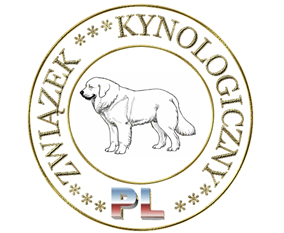 PSA/SUKI NA WYSTAWĘ 	MiastoMiastoMiastoZGŁOSZENIE PSA/SUKI NA WYSTAWĘ 	DataDataDataAPPLICATION FORMNr rodowodu /pedigree numberNr rodowodu /pedigree numberNr rodowodu /pedigree numberRasa / breedRasa / breedRasa / breedNazwa i przydomek / dog nameNazwa i przydomek / dog nameNazwa i przydomek / dog namePłeć / sexPłeć / sexPłeć / sexPIES / SUKAPIES / SUKAPIES / SUKAPIES / SUKAMaść / colorMaść / colorMaść / colorRodzaj włosa / type of the coatRodzaj włosa / type of the coatRodzaj włosa / type of the coatKlasa / class Data urodzenia / date of birth        _ _ - _ _ - _ _ _ _ Data urodzenia / date of birth        _ _ - _ _ - _ _ _ _Tytuły, wyszkolenie / tittles, level of trainingTytuły, wyszkolenie / tittles, level of trainingTytuły, wyszkolenie / tittles, level of trainingTytuły, wyszkolenie / tittles, level of trainingNr tatuażu / chip / chip/tatoo numberNr tatuażu / chip / chip/tatoo numberNr tatuażu / chip / chip/tatoo numberNr tatuażu / chip / chip/tatoo numberOjciec / FatherOjciec / FatherOjciec / FatherOjciec / FatherMatka / MotherMatka / MotherMatka / MotherMatka / MotherHodowca / BreederHodowca / BreederHodowca / BreederHodowca / BreederWłaściciel / OwnerWłaściciel / OwnerWłaściciel / OwnerWłaściciel / OwnerAdres / AdressAdres / AdressAdres / AdressAdres / AdressTelefon / Fax / e-mailTelefon / Fax / e-mailTelefon / Fax / e-mailTelefon / Fax / e-mailZwiązek Kynologiczny PL Ul Główna 69 58-312 Chwaliszów Tel 881380659 biuro@zwiazek-kynologiczny.plWAŻNE:•Przesłanie zgłoszenia zobowiązuje materialnie właściciela psa/suki do uiszczenia opłaty, bez względu na to, czy pies/suka zostanie doprowadzony do oceny, czy też nie. W katalogu zostaną umieszczone tylko psy/suki, których zgłoszenia zostaną nadesłane i opłacone w terminie. Do zgłoszenia prosimy dołączyć kserokopię rodowodu i dowodu wpłaty.•Oświadczam, że znany jest mi regulamin wystaw i zobowiązuję się do niego zastosować; ponoszę odpowiedzialność za ewentualne szkody wyrządzone przez mojego psa/sukę.•Wyrażam zgodę na przetwarzanie moich danych osobowych dla potrzeb organizacji wystawy oraz na umieszczenie na stronie internetowej ZK.PLZwiązek Kynologiczny PL Ul Główna 69 58-312 Chwaliszów Tel 881380659 biuro@zwiazek-kynologiczny.plWAŻNE:•Przesłanie zgłoszenia zobowiązuje materialnie właściciela psa/suki do uiszczenia opłaty, bez względu na to, czy pies/suka zostanie doprowadzony do oceny, czy też nie. W katalogu zostaną umieszczone tylko psy/suki, których zgłoszenia zostaną nadesłane i opłacone w terminie. Do zgłoszenia prosimy dołączyć kserokopię rodowodu i dowodu wpłaty.•Oświadczam, że znany jest mi regulamin wystaw i zobowiązuję się do niego zastosować; ponoszę odpowiedzialność za ewentualne szkody wyrządzone przez mojego psa/sukę.•Wyrażam zgodę na przetwarzanie moich danych osobowych dla potrzeb organizacji wystawy oraz na umieszczenie na stronie internetowej ZK.PLZwiązek Kynologiczny PL Ul Główna 69 58-312 Chwaliszów Tel 881380659 biuro@zwiazek-kynologiczny.plWAŻNE:•Przesłanie zgłoszenia zobowiązuje materialnie właściciela psa/suki do uiszczenia opłaty, bez względu na to, czy pies/suka zostanie doprowadzony do oceny, czy też nie. W katalogu zostaną umieszczone tylko psy/suki, których zgłoszenia zostaną nadesłane i opłacone w terminie. Do zgłoszenia prosimy dołączyć kserokopię rodowodu i dowodu wpłaty.•Oświadczam, że znany jest mi regulamin wystaw i zobowiązuję się do niego zastosować; ponoszę odpowiedzialność za ewentualne szkody wyrządzone przez mojego psa/sukę.•Wyrażam zgodę na przetwarzanie moich danych osobowych dla potrzeb organizacji wystawy oraz na umieszczenie na stronie internetowej ZK.PLZwiązek Kynologiczny PL Ul Główna 69 58-312 Chwaliszów Tel 881380659 biuro@zwiazek-kynologiczny.plWAŻNE:•Przesłanie zgłoszenia zobowiązuje materialnie właściciela psa/suki do uiszczenia opłaty, bez względu na to, czy pies/suka zostanie doprowadzony do oceny, czy też nie. W katalogu zostaną umieszczone tylko psy/suki, których zgłoszenia zostaną nadesłane i opłacone w terminie. Do zgłoszenia prosimy dołączyć kserokopię rodowodu i dowodu wpłaty.•Oświadczam, że znany jest mi regulamin wystaw i zobowiązuję się do niego zastosować; ponoszę odpowiedzialność za ewentualne szkody wyrządzone przez mojego psa/sukę.•Wyrażam zgodę na przetwarzanie moich danych osobowych dla potrzeb organizacji wystawy oraz na umieszczenie na stronie internetowej ZK.PLZwiązek Kynologiczny PL Ul Główna 69 58-312 Chwaliszów Tel 881380659 biuro@zwiazek-kynologiczny.plWAŻNE:•Przesłanie zgłoszenia zobowiązuje materialnie właściciela psa/suki do uiszczenia opłaty, bez względu na to, czy pies/suka zostanie doprowadzony do oceny, czy też nie. W katalogu zostaną umieszczone tylko psy/suki, których zgłoszenia zostaną nadesłane i opłacone w terminie. Do zgłoszenia prosimy dołączyć kserokopię rodowodu i dowodu wpłaty.•Oświadczam, że znany jest mi regulamin wystaw i zobowiązuję się do niego zastosować; ponoszę odpowiedzialność za ewentualne szkody wyrządzone przez mojego psa/sukę.•Wyrażam zgodę na przetwarzanie moich danych osobowych dla potrzeb organizacji wystawy oraz na umieszczenie na stronie internetowej ZK.PLZwiązek Kynologiczny PL Ul Główna 69 58-312 Chwaliszów Tel 881380659 biuro@zwiazek-kynologiczny.plWAŻNE:•Przesłanie zgłoszenia zobowiązuje materialnie właściciela psa/suki do uiszczenia opłaty, bez względu na to, czy pies/suka zostanie doprowadzony do oceny, czy też nie. W katalogu zostaną umieszczone tylko psy/suki, których zgłoszenia zostaną nadesłane i opłacone w terminie. Do zgłoszenia prosimy dołączyć kserokopię rodowodu i dowodu wpłaty.•Oświadczam, że znany jest mi regulamin wystaw i zobowiązuję się do niego zastosować; ponoszę odpowiedzialność za ewentualne szkody wyrządzone przez mojego psa/sukę.•Wyrażam zgodę na przetwarzanie moich danych osobowych dla potrzeb organizacji wystawy oraz na umieszczenie na stronie internetowej ZK.PLZwiązek Kynologiczny PL Ul Główna 69 58-312 Chwaliszów Tel 881380659 biuro@zwiazek-kynologiczny.plWAŻNE:•Przesłanie zgłoszenia zobowiązuje materialnie właściciela psa/suki do uiszczenia opłaty, bez względu na to, czy pies/suka zostanie doprowadzony do oceny, czy też nie. W katalogu zostaną umieszczone tylko psy/suki, których zgłoszenia zostaną nadesłane i opłacone w terminie. Do zgłoszenia prosimy dołączyć kserokopię rodowodu i dowodu wpłaty.•Oświadczam, że znany jest mi regulamin wystaw i zobowiązuję się do niego zastosować; ponoszę odpowiedzialność za ewentualne szkody wyrządzone przez mojego psa/sukę.•Wyrażam zgodę na przetwarzanie moich danych osobowych dla potrzeb organizacji wystawy oraz na umieszczenie na stronie internetowej ZK.PLData i podpis/ Date and signatureData i podpis/ Date and signatureData i podpis/ Date and signatureData i podpis/ Date and signatureData i podpis/ Date and signatureData i podpis/ Date and signatureData i podpis/ Date and signature